Supplementary MaterialNext generation sequencing and analysis of microbial community composition (Table 1).Next generation sequencing and microbial community composition was done by BaseClear BV (Leiden, The Netherlands). In short, single-end or paired-end sequence reads were generated using the Illumina NovaSeq 6000 or MiSeq system. FASTQ read sequence files were generated using bcl2fastq2 version 2.18. Initial quality assessment was based on data passing the Illumina Chastity filtering. Subsequently, reads containing PhiX control signal were removed using an in-house filtering protocol. In addition, reads containing (partial) adapters were clipped (up to a minimum read length of 50 bp). The second quality assessment was based on the remaining reads using the FASTQC quality control tool version 0.11.5. Paired-end sequence reads were collapsed into so-called pseudoreads using sequence overlap with USEARCH version 9.2. Classification of these pseudoreads was  performed based on the results of alignment with SNAP version 1.0.23 against the RDP database for bacterial organisms, while fungal organisms are classified using the UNITE ITS gene database.Supplementary Table 1. A list of the relative abundance of the one hundred most common OTUs at genus level in sample 10. These one hundred OTUs correspond to 76 % of the total number of reads. Pedobacter is at 69th place and represents 0.32 % or 93 individual reads of 29122.  Supplementary Table 2. UHPLC-MS data used for hierarchical clustering of the 33 Pedobacter strains. Peak-picking was done using XCMS. or each compound only the most dominant feature was used and additional adduct/isotope ions were manually removed. The 187 molecular features shown had peak area>200 000, and for each isolate, the peak area was normalized against the sum of peak areas and then 10-logarithmized (the “-“ has been omitted for all values in the table to save space). The cluster number (1-14) indicated for most molecular features refers to the cluster numbers of Figure 3.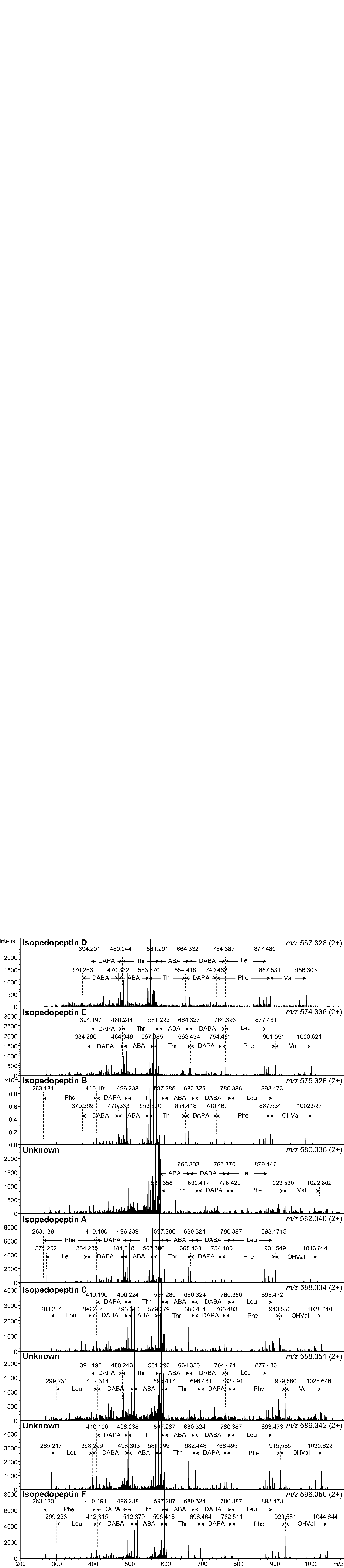 Supplementary Figure 1. MSMS spectra from analysis of isopedopeptins A-F and three unknown isopedopeptins from UP508 (cluster 1) after ring-opening with NaOMe in MeOH. In each spectrum, B-ions with corresponding amino acid sequence are shown on bottom, and Y-ions with corresponding amino acid sequence are shown on top. Precursor ions are shown in the top right corner in each spectrum.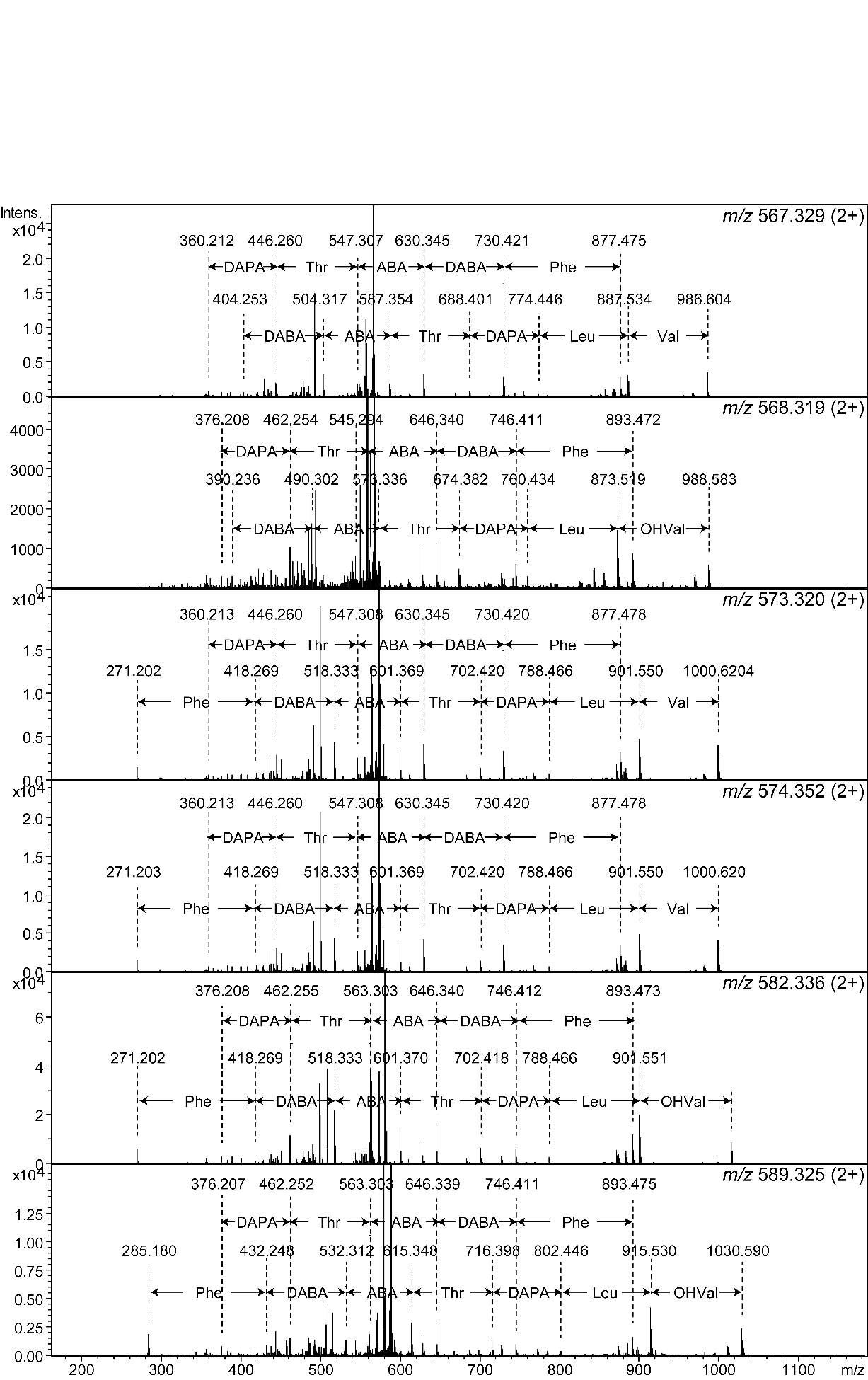 Supplementary Figure 2. MSMS spectra from analysis of six peptides from UP640 (cluster 2) after ring-opening with NaOMe in MeOH. In each spectrum, B-ions with corresponding amino acid sequence are shown on bottom, and Y-ions with corresponding amino acid sequence are shown on top. Precursor ions are shown in the top right corner in each spectrum.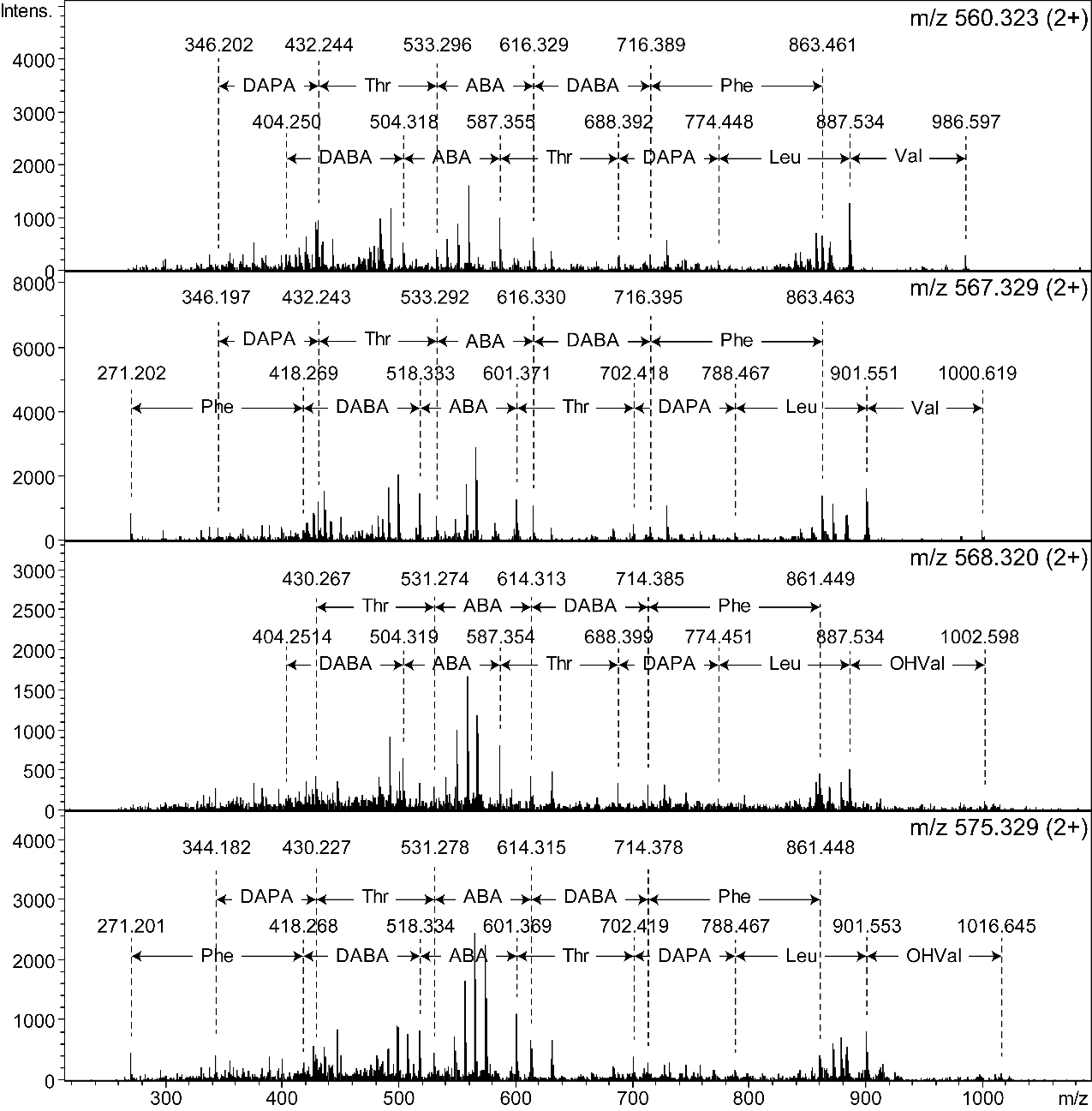 Supplementary Figure 3. MSMS spectra from analysis of four peptides from UP1189 (cluster 3) without ring-opening with NaOMe in MeOH. In each spectrum, B-ions with corresponding amino acid sequence are shown on bottom, and Y-ions with corresponding amino acid sequence are shown on top. Precursor ions are shown in the top right corner in each spectrum.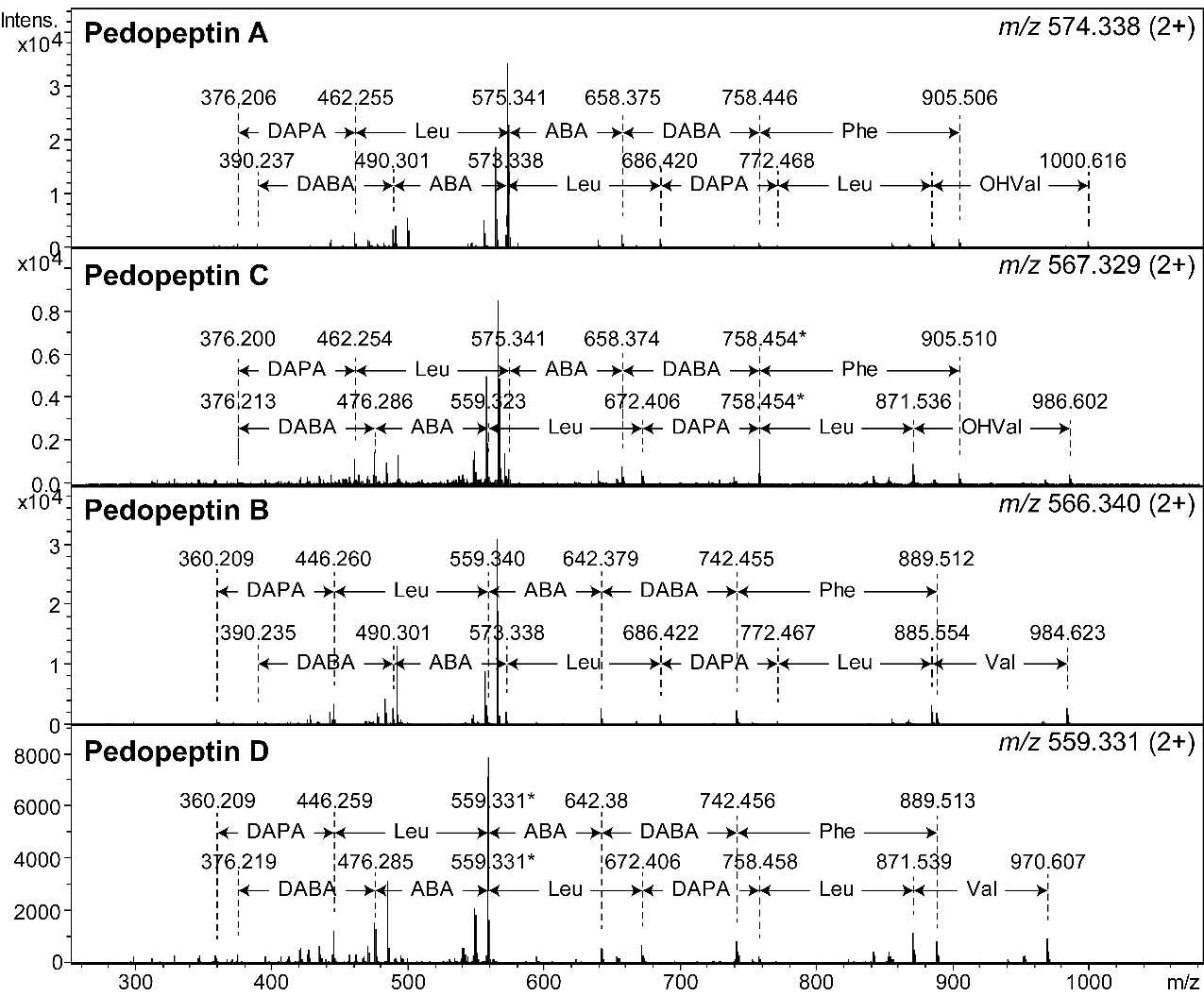 Supplementary Figure 4. MSMS spectra from analysis of pedopeptin A-D (cluster 4) after ring-opening with NaOMe in MeOH. In each spectrum, B-ions with corresponding amino acid sequence are shown on bottom, and Y-ions with corresponding amino acid sequence are shown on top. Precursor ions are shown in the top right corner in each spectrum.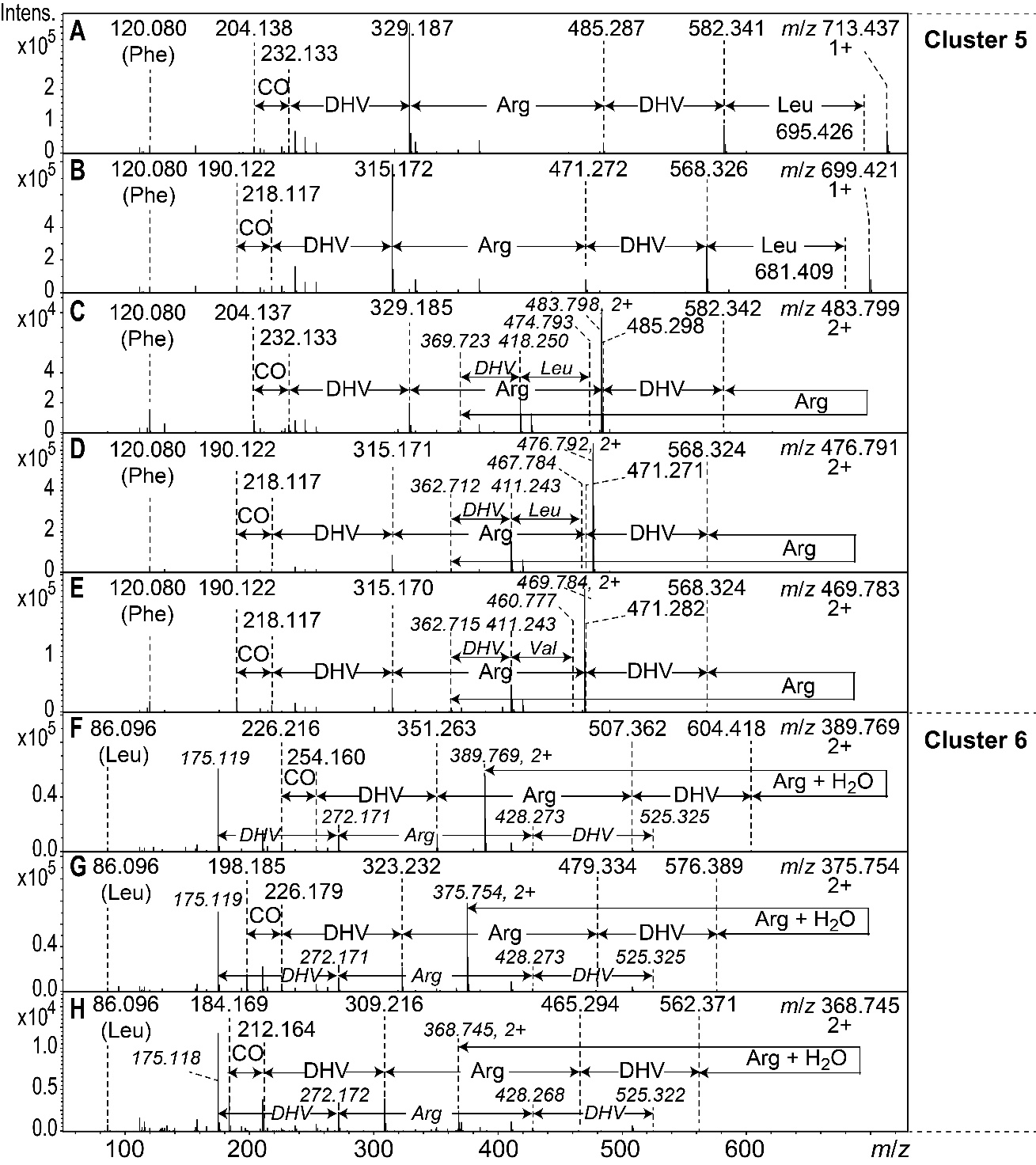 Supplementary Figure 5. MSMS spectra of peptides in cluster 5 and 6. Only B-type ions are shown in spectra A-E along with proposed amino acid sequences, and double charged ions are shown in italic typeface. In spectra F-H both B-type and Y-type ions are shown, with Y-type ions shown in italic typeface. The precursor ions are shown in the top-right corners of the spectra. (DHV = dehydrovaline) Isolation and characterization of two cluster 5 peptides (A: m/z 699.421/tR 72.5 s and B: m/z 713.437/tR 85.3 s). The peptide with m/z 699.421/tR 72.5 s was isolated from cultures of UP508. Extracts of adsorbent bags from 23 cultures (as in main text) was dried, reconstituted in 10 mL 50% MeCN, and fractionated by reversed-phase HPLC (Luna Omega PS C18 column, 21.2 × 100 mm, 5 m, 10 × 1 mL injected) using a gradient of MeCN in H2O with 0.2% formic acid (10-95% MeCN in 10 min followed by a hold at 95% for 10 minutes), with collection of 2-mL fractions. Fractions 52-53 were collected, and rechromatographed (same column as above) with a gradient of MeCN in H2O with 0.2% formic acid (15-30% MeCN in 23 min followed by 30-95% MeCN in 1 min and a hold on 95% MeCN for 5 min). The resulting fractions 52-55 were collected and were subjected to one more round of HPLC (Hypercarb, 21.2 × 100 mm, 5 m, 1 mL injected) using a gradient of MeCN in H2O with 0.2% formic acid (25-55% MeCN in 15 min followed by 55-95% MeCN in 2 min followed by a hold on 95% MeCN in 7 min)  yielding fractions 64-70, which were dried to yield 2.5 mg. The peptide with m/z 713.437/tR 85.3 s was isolated similarly from cultures of UP1437 to yield 0.6 mg. Both compounds were analysed by NMR in DMSO-d6 on a Bruker Avance-III 600 MHz NMR spectrometer at 298 K, using a 5-mm cryoprobe. 1D 1H and 13C NMR spectra were recorded along with 2D COSY, TOCSY, HSQC and HMBC experiments. Chemical shifts (Supplementary Table 3 and 4) were referenced against the residual solvent signal from DMSO-d5 (δC 39.51; δH 2.50). 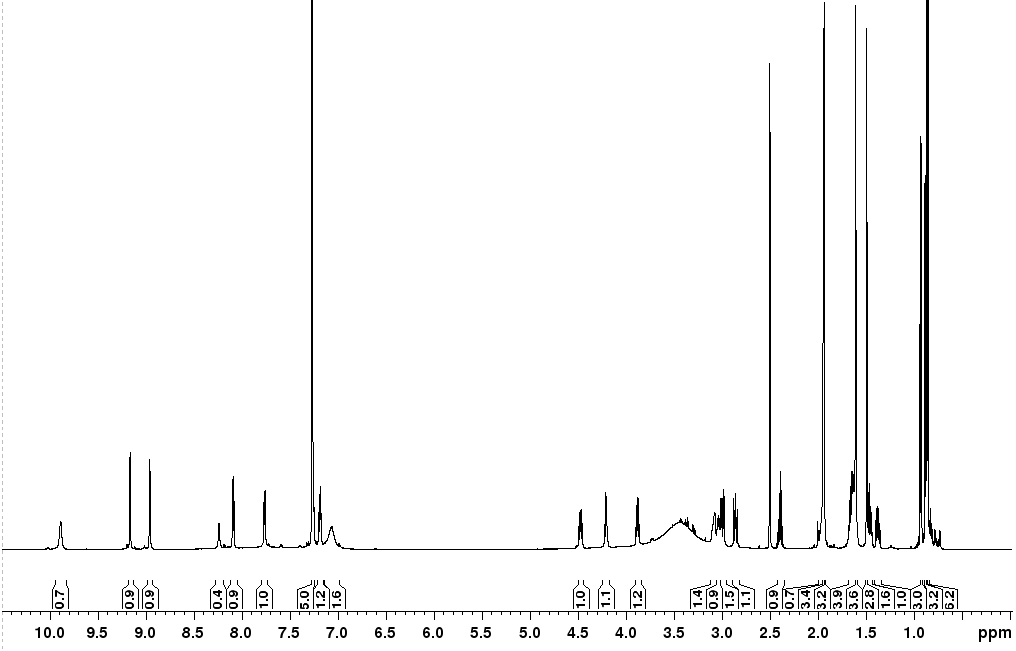 Supplementary Figure 6. 1D 1H NMR spectra for the cluster 5 peptide m/z 699.421/tR 72.5 s,  recorded at 600 MHz (298 K) in DMSO-d6.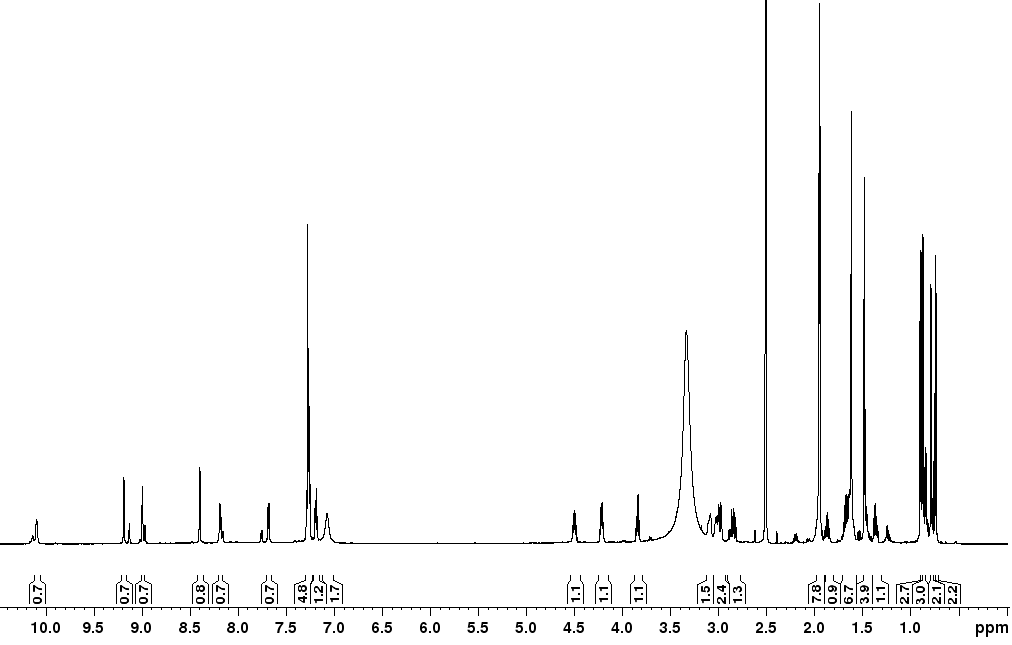 Supplementary Figure 7. 1D 1H NMR spectra for the cluster 5 peptide m/z 713.437/tR 85.3 s, recorded at 600 MHz (298 K) in DMSO-d6. Supplementary Table 3. NMR data for the peptide with m/z 699.421/tR 72.5 s of cluster 5, recorded at 150/600 MHz (298 K) in DMSO-d6.  a) Fatty acid. b) Dehydrovaline (2-amino-3-methylbut-2-enoic acid)  Supplementary Table 4. NMR data for the peptide with m/z 713.437 and tR 85.3 s of cluster 5, recorded at 150/600 MHz (298 K) in DMSO-d6.a) Fatty acid. b) Dehydrovaline (2-amino-3-methylbut-2-enoic acid)  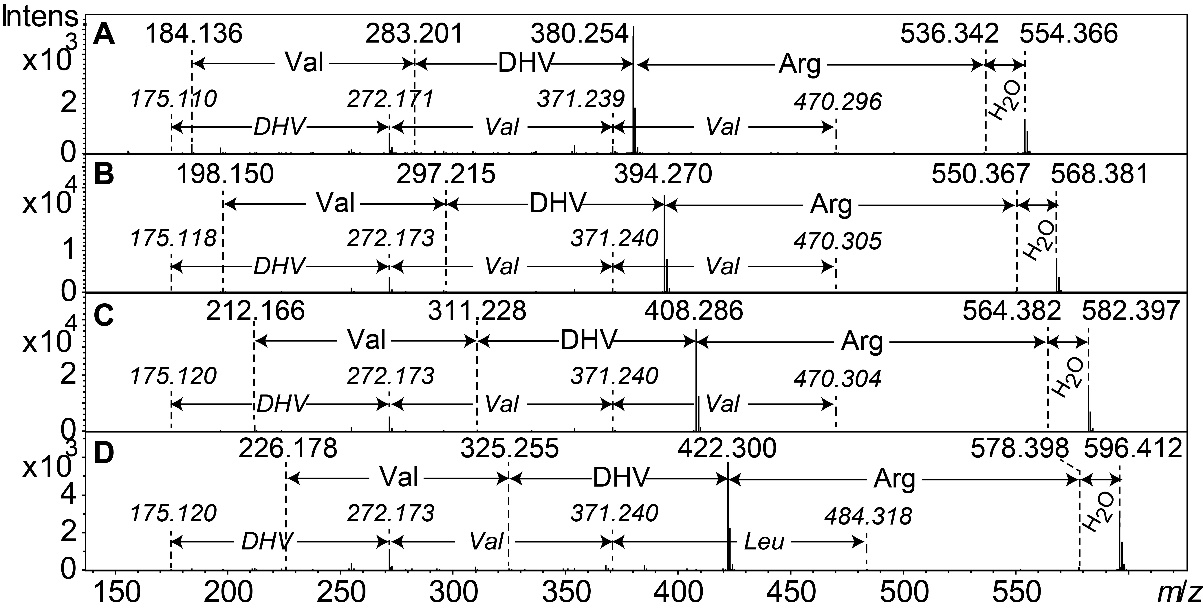 Supplementary Figure 8. MSMS spectra of four peptides in cluster 13. Both B-type and Y-type ions are shown, with Y-type ions in italic typeface. Parent ions are shown in the top-right corner of the spectra. (DHV = dehydrovaline)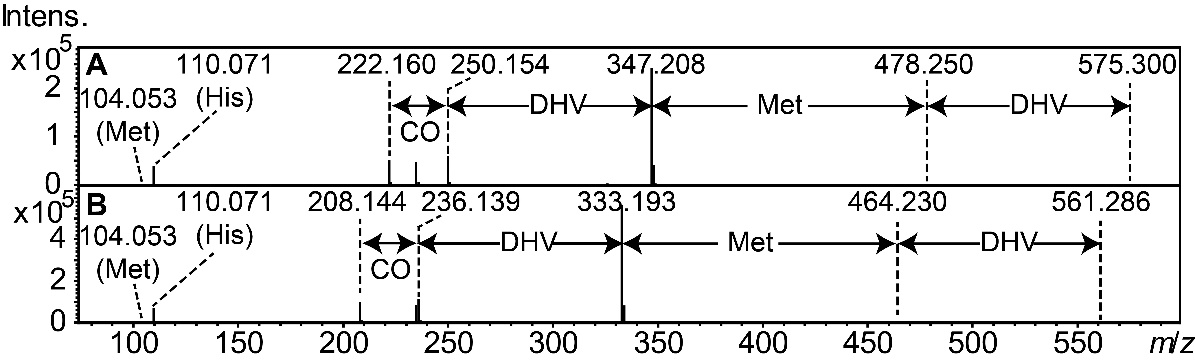 Supplementary Figure 9. MSMS spectra of two peptides in cluster 14. B-type ions are shown together with suggested amino acid sequences. Parent ions are shown in the top-right corner of the spectra. (DHV = dehydrovaline)Genus level of OTUNumber of readsRelative abundance1unclassified Actinobacteria15175.21%2unclassified Candidatus Saccharibacteria12694.36%3unclassified Alphaproteobacteria9913.4%4unclassified Betaproteobacteria8242.83%5Candidatus Phytoplasma8082.77%6Solirubrobacter7842.69%7Streptomyces7142.45%8Afipia6432.21%9Mycobacterium6022.07%10Tetrasphaera5431.86%11Nakamurella5101.75%12Gemmatimonas4761.63%13unclassified Bacteria4221.45%14Nocardioides3891.34%15Conexibacter3591.23%16Bradyrhizobium3231.11%17unclassified Nocardioidaceae3171.09%18Marmoricola2870.99%19Unclassified2780.95%20Sphingomonas2660.91%21Acidobacterium2540.87%22Pseudomonas2430.83%23Clostridium2400.82%24Micromonospora2290.79%25Gemmata2290.79%26Dehalogenimonas2260.78%27Rhizobacter2230.77%28Paraburkholderia2170.75%29unclassified Gammaproteobacteria2070.71%30Rhizomicrobium1880.65%31Parviterribacter1840.63%32Devosia1810.62%33Rhizobium1780.61%34Kouleothrix1770.61%Supplementary Table 1. Continued.Supplementary Table 1. Continued.Supplementary Table 1. Continued.Supplementary Table 1. Continued.Genus level of OTUNumber of readsRelative abundance35Hydrogenispora1730.59%36Nitrobacter1610.55%37Cellulomonas1580.54%38Mucilaginibacter1510.52%39Actinoplanes1460.5%40Flavobacterium1450.5%41Ferruginibacter1440.49%42Labrys1430.49%43Chthoniobacter1430.49%44Salinibacterium1390.48%45unclassified Planctomycetales1370.47%46Zavarzinella1350.46%47unclassified Deltaproteobacteria1340.46%48Luteimicrobium1340.46%49Holophaga1330.46%50Ilumatobacter1320.45%51Arthrobacter1320.45%52Rhodococcus1260.43%53Steroidobacter1250.43%54Geobacter1240.43%55unclassified Planctomycetaceae1230.42%56Phenylobacterium1230.42%57Variovorax1220.42%58Pseudonocardia1170.4%59Kineosporia1160.4%60Candidatus Solibacter1130.39%61Mesorhizobium1130.39%62Pseudarthrobacter1110.38%63unclassified Actinomycetales1100.38%64Hyphomicrobium1100.38%65Jatrophihabitans1090.37%66Flavitalea1060.36%67Rhodopseudomonas1000.34%68Nitrosospira1000.34%69Pedobacter930.32%70Acidimicrobium930.32%71Terrimonas890.31%72Leptothrix880.3%73Chloroflexus860.3%74Acidothermus840.29%75Gemmatirosa830.29%76Dactylosporangium830.29%Supplementary Table 1. Continued.Supplementary Table 1. Continued.Supplementary Table 1. Continued.Supplementary Table 1. Continued.Genus level of OTUNumber of readsRelative abundance77Aeromicrobium830.29%78Pedosphaera810.28%79Thermoflavimicrobium770.26%80Povalibacter770.26%81Frankia770.26%82Dongia760.26%83Phycisphaera750.26%84Granulicella750.26%85Natranaerobaculum750.26%86Dokdonella750.26%87Paenibacillus750.26%88Oligotropha740.25%89Rubrobacter730.25%90Massilia720.25%91Rudaea700.24%92Lysinimonas690.24%93Sphingobium690.24%94Gaiella680.23%95Ferrimicrobium670.23%96Kineococcus670.23%97Cryocola660.23%98Chondromyces660.23%99Aquicella660.23%100Glutamicibacter650.22%FeatureClusterChargePedobacter sp. strainPedobacter sp. strainPedobacter sp. strainPedobacter sp. strainPedobacter sp. strainPedobacter sp. strainPedobacter sp. strainPedobacter sp. strainPedobacter sp. strainPedobacter sp. strainPedobacter sp. strainPedobacter sp. strainPedobacter sp. strainPedobacter sp. strainPedobacter sp. strainPedobacter sp. strainPedobacter sp. strainPedobacter sp. strainPedobacter sp. strainPedobacter sp. strainPedobacter sp. strainPedobacter sp. strainPedobacter sp. strainPedobacter sp. strainPedobacter sp. strainPedobacter sp. strainPedobacter sp. strainPedobacter sp. strainPedobacter sp. strainPedobacter sp. strainPedobacter sp. strainPedobacter sp. strainPedobacter sp. strainFeatureClusterChargeDSM19033DSM19036JCM2171LMG21415LMG29220UP508UP509UP579UP621UP640UP696UP742UP751UP1184UP1189UP1400UP1426UP1427UP1428UP1429UP1430UP1431UP1435UP1436UP1437UP1439UP1440UP1478UP1479UP1634UP1637UP1642UP1729mz409.73/20.1s1224.715.205.104.945.325.381.935.085.885.622.505.372.245.325.935.455.045.144.855.135.345.413.074.935.512.734.725.385.011.941.921.895.03mz267.485/20.3s1235.425.205.434.955.935.292.184.995.885.622.755.842.485.175.865.815.045.375.324.734.865.413.305.465.122.995.315.385.382.152.162.115.03mz453.344/20.3s-12.021.301.741.382.171.782.091.312.072.012.211.561.821.402.111.801.371.541.241.461.031.532.091.901.992.121.001.911.872.001.952.192.06mz362.681/20.7s925.425.205.275.085.435.385.225.405.885.202.165.194.995.655.725.575.045.375.445.245.055.411.835.465.511.864.375.385.384.854.734.425.21mz633.313/20.8s-14.133.904.183.135.284.675.285.143.663.475.474.764.584.200.814.543.824.964.064.554.224.385.333.364.645.924.263.113.225.044.874.984.93mz245.129/21.7s-11.901.281.791.572.211.902.531.792.372.232.842.052.181.812.622.091.711.862.031.981.561.762.152.172.462.261.242.111.952.252.192.182.18mz408.213/21.8s-13.312.711.881.712.592.292.392.413.503.552.702.242.601.913.442.201.581.991.991.861.531.852.122.932.302.431.863.064.172.642.502.562.27mz344.707/21.9s935.195.205.094.305.645.385.425.055.885.623.125.245.245.655.934.994.635.375.205.245.335.413.475.465.343.365.315.111.664.895.845.845.67mz265.192/22.2s-13.132.464.572.484.794.194.413.865.024.804.952.854.633.245.133.561.473.563.093.122.972.753.894.404.174.011.304.754.914.104.293.713.33mz394.725/22.8s1225.424.815.394.715.585.382.135.325.885.253.805.022.075.255.935.485.045.225.445.124.965.144.695.465.513.985.045.385.382.012.011.975.24mz188.129/23.1s-12.001.264.022.904.243.514.673.614.323.894.933.773.963.263.993.492.993.593.603.613.503.024.114.114.024.293.483.903.894.123.934.004.31mz302.208/23.6s1014.053.942.164.574.695.382.894.173.633.212.314.653.844.043.294.473.594.394.254.794.785.412.863.714.793.123.843.002.193.753.633.532.50mz132.102/23.9s-12.211.382.662.203.042.843.662.753.163.013.702.983.262.853.313.042.322.612.652.433.202.593.152.802.623.762.552.772.793.253.073.073.03mz136.062/24.1s-11.891.621.701.382.241.842.571.572.952.702.461.992.591.963.611.991.151.571.681.503.551.502.252.231.872.671.412.312.292.642.622.662.22mz421.707/24.6s825.384.435.435.105.935.326.175.405.215.376.335.845.864.995.095.815.045.375.444.955.445.205.785.465.516.204.745.385.385.815.845.841.94mz329.206/24.8s935.424.545.095.105.004.712.414.654.913.525.695.845.865.653.635.815.045.375.444.485.445.054.643.225.276.204.333.894.045.535.845.195.67mz318.198/25.4s825.424.594.424.535.334.685.695.405.595.626.075.845.865.655.935.815.044.785.444.715.445.415.785.064.815.505.315.385.385.075.845.361.40mz316.224/25.9s1015.054.311.584.115.635.283.495.274.635.403.484.903.644.584.534.863.854.755.145.244.765.162.324.264.812.424.644.414.113.873.593.972.93Supplementary Table 2. Continued.Supplementary Table 2. Continued.Supplementary Table 2. Continued.Supplementary Table 2. Continued.Supplementary Table 2. Continued.Supplementary Table 2. Continued.Supplementary Table 2. Continued.Supplementary Table 2. Continued.Supplementary Table 2. Continued.Supplementary Table 2. Continued.Supplementary Table 2. Continued.Supplementary Table 2. Continued.Supplementary Table 2. Continued.Supplementary Table 2. Continued.Supplementary Table 2. Continued.Supplementary Table 2. Continued.Supplementary Table 2. Continued.Supplementary Table 2. Continued.Supplementary Table 2. Continued.Supplementary Table 2. Continued.Supplementary Table 2. Continued.Supplementary Table 2. Continued.Supplementary Table 2. Continued.Supplementary Table 2. Continued.Supplementary Table 2. Continued.Supplementary Table 2. Continued.Supplementary Table 2. Continued.Supplementary Table 2. Continued.Supplementary Table 2. Continued.Supplementary Table 2. Continued.Supplementary Table 2. Continued.Supplementary Table 2. Continued.Supplementary Table 2. Continued.Supplementary Table 2. Continued.Supplementary Table 2. Continued.Supplementary Table 2. Continued.FeatureClusterChargePedobacter sp. strainPedobacter sp. strainPedobacter sp. strainPedobacter sp. strainPedobacter sp. strainPedobacter sp. strainPedobacter sp. strainPedobacter sp. strainPedobacter sp. strainPedobacter sp. strainPedobacter sp. strainPedobacter sp. strainPedobacter sp. strainPedobacter sp. strainPedobacter sp. strainPedobacter sp. strainPedobacter sp. strainPedobacter sp. strainPedobacter sp. strainPedobacter sp. strainPedobacter sp. strainPedobacter sp. strainPedobacter sp. strainPedobacter sp. strainPedobacter sp. strainPedobacter sp. strainPedobacter sp. strainPedobacter sp. strainPedobacter sp. strainPedobacter sp. strainPedobacter sp. strainPedobacter sp. strainPedobacter sp. strainFeatureClusterChargeDSM19033DSM19036JCM2171LMG21415LMG29220UP508UP509UP579UP621UP640UP696UP742UP751UP1184UP1189UP1400UP1426UP1427UP1428UP1429UP1430UP1431UP1435UP1436UP1437UP1439UP1440UP1478UP1479UP1634UP1637UP1642UP1729mz222.113/27.9s-11.841.503.112.553.333.063.593.413.903.543.802.993.632.694.183.212.792.532.732.523.472.362.893.213.053.213.003.253.113.723.723.823.62mz429.592/27.9s935.425.185.435.105.935.386.175.405.885.602.215.295.865.655.465.815.045.375.445.245.445.414.455.465.513.805.245.254.815.815.845.845.67mz166.087/28.1s-12.751.283.592.843.974.004.474.175.044.264.933.954.273.864.963.813.533.573.673.584.073.383.664.893.673.993.673.913.844.774.194.054.25mz468.618/28.2s935.425.205.435.105.935.385.525.405.885.622.185.265.795.655.015.445.045.375.445.245.445.413.865.465.043.235.314.944.865.815.845.715.67mz272.157/29.1s1234.604.615.094.595.105.171.704.255.695.282.095.042.204.744.985.235.044.765.445.245.445.412.415.465.172.264.385.324.781.921.881.844.66mz278.16/29.1s1235.425.205.265.065.935.382.664.865.885.623.035.813.245.655.935.815.045.375.445.245.375.383.685.465.513.225.315.385.233.122.892.935.59mz334.198/29.1s1224.455.205.434.615.175.102.465.185.725.462.785.233.024.775.935.294.715.115.444.174.765.413.114.965.512.934.495.385.162.622.592.575.67mz340.534/29.1s935.215.205.435.105.935.243.715.015.885.552.535.845.865.655.845.355.045.375.445.245.385.413.085.465.512.915.315.175.315.815.845.845.67mz554.368/30.2s1315.425.205.285.105.275.385.425.405.595.606.335.651.955.175.565.814.835.355.365.244.925.175.385.465.516.205.315.385.382.041.882.005.67mz368.745/31.8s625.425.165.435.105.935.385.925.405.885.626.335.845.865.652.365.815.045.375.445.245.445.415.785.465.426.205.311.671.565.815.845.845.50mz138.055/32.1s-11.921.731.801.552.392.052.561.792.552.292.762.072.282.042.332.501.351.731.801.602.211.812.142.052.162.631.692.082.032.322.282.312.10mz333.879/33.6s935.425.205.435.105.935.382.273.204.184.376.335.845.865.653.655.815.045.375.445.245.445.415.593.585.516.165.313.833.485.815.845.845.67mz273.217/34.3s-15.185.204.845.102.082.966.045.215.415.196.335.105.754.825.415.695.045.374.664.915.094.575.485.412.324.965.314.944.735.575.395.165.01mz275.198/34.9s315.424.925.053.585.595.025.785.404.154.585.635.075.744.671.234.604.794.935.234.734.495.203.873.744.824.604.644.084.225.765.845.775.67mz328.198/34.9s1224.964.105.434.145.505.152.304.625.015.134.395.842.124.745.445.185.045.095.325.134.675.415.035.285.094.344.884.915.382.082.122.085.16mz329.675/34.9s1225.425.205.114.685.825.362.434.465.885.624.325.842.124.935.655.455.015.375.295.104.785.204.845.465.194.645.035.385.382.102.122.085.67mz338.681/34.9s1225.424.335.274.405.935.381.754.905.885.623.925.841.594.615.665.814.835.375.345.244.505.394.045.465.513.835.315.385.261.571.681.565.67mz268.158/35s1235.425.205.345.105.935.261.604.435.635.183.215.311.435.225.755.815.045.085.445.215.445.413.965.465.004.274.945.384.981.401.431.404.89mz127.112/35.1s1215.175.204.304.254.904.152.374.624.514.564.745.522.264.614.865.453.544.374.395.024.605.414.554.184.434.303.884.314.392.222.252.215.54mz435.927/35.1s935.425.204.354.594.825.205.105.124.754.792.205.045.145.554.535.374.595.225.444.985.405.323.575.174.983.325.314.534.645.815.825.355.67mz617.318/35.1s-14.304.185.173.385.235.385.504.833.743.675.664.555.694.800.934.354.344.514.825.244.344.645.073.575.075.244.494.053.625.205.134.885.67mz503.298/35.2s-14.624.844.973.821.963.316.175.403.893.976.335.845.755.655.935.814.655.375.185.245.044.795.694.062.235.745.315.014.895.365.745.565.33mz434.264/35.3s1035.304.904.885.105.935.225.214.733.443.751.824.455.245.652.575.104.494.744.955.245.115.413.325.375.142.744.833.303.164.625.625.845.67Supplementary Table 2. Continued.Supplementary Table 2. Continued.Supplementary Table 2. Continued.Supplementary Table 2. Continued.Supplementary Table 2. Continued.Supplementary Table 2. Continued.Supplementary Table 2. Continued.Supplementary Table 2. Continued.Supplementary Table 2. Continued.Supplementary Table 2. Continued.Supplementary Table 2. Continued.Supplementary Table 2. Continued.Supplementary Table 2. Continued.Supplementary Table 2. Continued.Supplementary Table 2. Continued.Supplementary Table 2. Continued.Supplementary Table 2. Continued.Supplementary Table 2. Continued.Supplementary Table 2. Continued.Supplementary Table 2. Continued.Supplementary Table 2. Continued.Supplementary Table 2. Continued.Supplementary Table 2. Continued.Supplementary Table 2. Continued.Supplementary Table 2. Continued.Supplementary Table 2. Continued.Supplementary Table 2. Continued.Supplementary Table 2. Continued.Supplementary Table 2. Continued.Supplementary Table 2. Continued.Supplementary Table 2. Continued.Supplementary Table 2. Continued.Supplementary Table 2. Continued.Supplementary Table 2. Continued.Supplementary Table 2. Continued.Supplementary Table 2. Continued.FeatureClusterChargePedobacter sp. strainPedobacter sp. strainPedobacter sp. strainPedobacter sp. strainPedobacter sp. strainPedobacter sp. strainPedobacter sp. strainPedobacter sp. strainPedobacter sp. strainPedobacter sp. strainPedobacter sp. strainPedobacter sp. strainPedobacter sp. strainPedobacter sp. strainPedobacter sp. strainPedobacter sp. strainPedobacter sp. strainPedobacter sp. strainPedobacter sp. strainPedobacter sp. strainPedobacter sp. strainPedobacter sp. strainPedobacter sp. strainPedobacter sp. strainPedobacter sp. strainPedobacter sp. strainPedobacter sp. strainPedobacter sp. strainPedobacter sp. strainPedobacter sp. strainPedobacter sp. strainPedobacter sp. strainPedobacter sp. strainFeatureClusterChargeDSM19033DSM19036JCM2171LMG21415LMG29220UP508UP509UP579UP621UP640UP696UP742UP751UP1184UP1189UP1400UP1426UP1427UP1428UP1429UP1430UP1431UP1435UP1436UP1437UP1439UP1440UP1478UP1479UP1634UP1637UP1642UP1729mz473.29/35.3s1035.423.814.073.554.404.424.745.403.463.691.973.974.564.102.694.643.784.124.494.153.844.863.254.304.482.854.093.173.404.814.644.734.52mz316.224/35.4s1015.034.471.614.475.294.813.253.623.703.502.304.884.455.563.774.934.395.005.194.845.065.142.484.064.872.574.013.102.064.293.913.831.82mz406.912/36.3s935.425.065.435.105.775.385.685.404.423.952.715.265.865.584.165.815.045.375.245.245.445.022.563.915.282.404.164.224.725.395.845.845.67mz413.193/36.3s824.415.204.583.865.184.356.094.485.035.365.734.685.024.984.965.223.974.365.194.154.414.485.785.465.065.294.264.885.385.415.034.761.91mz344.534/37.1s1035.425.045.375.105.935.236.175.092.412.574.235.845.815.653.305.765.045.375.415.245.445.415.114.705.514.555.312.021.405.735.845.845.67mz138.055/37.7s-12.292.042.172.112.852.432.942.102.882.633.162.732.641.832.732.631.752.112.131.922.552.132.492.392.502.972.062.452.442.642.692.672.48mz351.715/38.9s925.424.645.434.975.735.024.264.965.415.242.505.165.454.815.465.814.955.375.415.245.445.162.885.365.512.624.575.324.745.345.235.085.15mz285.218/39.7s-15.425.204.994.901.982.826.175.405.355.456.335.255.865.035.385.535.045.375.285.245.285.415.045.462.285.624.735.385.385.345.845.845.67mz469.783/40.9s525.425.204.902.452.412.096.175.401.811.945.695.685.865.655.935.815.045.375.445.245.395.415.782.023.746.205.315.385.385.815.795.845.67mz267.497/43.6s935.305.075.035.025.935.386.175.405.885.622.635.845.865.585.935.815.045.375.445.205.445.412.945.465.512.675.315.385.385.815.845.845.67mz239.144/43.7s924.675.204.924.454.754.496.174.304.974.802.615.844.885.655.044.634.284.504.804.224.434.422.834.925.512.643.854.594.395.014.754.645.67mz270.825/43.7s935.425.205.435.105.935.385.635.405.885.622.455.845.865.655.935.815.045.375.445.245.445.412.635.465.512.525.315.385.384.915.395.425.67mz341.206/43.7s925.424.544.835.005.935.385.345.405.884.872.324.824.935.155.934.904.445.084.894.964.994.992.484.845.512.384.855.385.355.725.125.105.67mz423.748/43.7s925.425.205.435.105.935.385.185.405.885.621.525.555.765.465.885.514.695.375.445.245.445.411.765.465.511.595.265.385.384.615.034.665.67mz120.081/43.9s-12.941.912.742.884.123.792.493.784.565.622.413.532.303.964.543.623.063.513.724.144.213.412.684.223.692.422.993.903.942.272.202.493.99mz412.702/44.1s825.425.205.415.065.935.385.755.405.865.625.965.765.865.565.385.814.835.254.855.245.444.965.785.465.515.955.215.385.385.815.845.841.68mz375.754/44.8s625.425.095.435.105.935.386.175.405.885.626.335.495.805.651.705.814.975.375.445.245.445.415.585.465.516.205.311.341.195.815.845.845.67mz439.934/44.8s935.425.205.435.105.935.384.815.405.475.013.095.505.845.654.035.815.045.375.445.075.445.412.684.845.412.494.753.964.485.505.845.845.00mz123.117/45.5s1214.544.824.424.704.683.952.204.054.574.363.924.542.114.455.034.643.905.374.224.234.574.684.294.304.294.244.864.274.022.082.082.085.67mz329.675/45.5s1224.895.055.435.105.935.382.284.895.685.623.475.822.185.655.935.295.045.374.845.135.445.103.725.335.513.575.315.385.382.152.212.185.67mz338.681/45.6s1225.425.205.434.985.685.381.714.775.725.622.735.781.635.655.555.544.595.135.445.245.445.413.595.465.513.614.665.385.381.311.611.615.17mz272.829/45.7s1235.425.205.405.105.865.383.165.405.885.625.175.843.105.655.935.775.044.995.445.245.444.664.905.465.514.785.315.385.383.123.053.155.67mz335.206/45.7s1225.335.095.395.105.825.292.735.405.885.624.215.842.655.655.935.245.045.375.445.244.965.414.495.465.514.565.285.295.382.652.662.665.67Supplementary Table 2. Continued.Supplementary Table 2. Continued.Supplementary Table 2. Continued.Supplementary Table 2. Continued.Supplementary Table 2. Continued.Supplementary Table 2. Continued.Supplementary Table 2. Continued.Supplementary Table 2. Continued.Supplementary Table 2. Continued.Supplementary Table 2. Continued.Supplementary Table 2. Continued.Supplementary Table 2. Continued.Supplementary Table 2. Continued.Supplementary Table 2. Continued.Supplementary Table 2. Continued.Supplementary Table 2. Continued.Supplementary Table 2. Continued.Supplementary Table 2. Continued.Supplementary Table 2. Continued.Supplementary Table 2. Continued.Supplementary Table 2. Continued.Supplementary Table 2. Continued.Supplementary Table 2. Continued.Supplementary Table 2. Continued.Supplementary Table 2. Continued.Supplementary Table 2. Continued.Supplementary Table 2. Continued.Supplementary Table 2. Continued.Supplementary Table 2. Continued.Supplementary Table 2. Continued.Supplementary Table 2. Continued.Supplementary Table 2. Continued.Supplementary Table 2. Continued.Supplementary Table 2. Continued.Supplementary Table 2. Continued.Supplementary Table 2. Continued.FeatureClusterChargePedobacter sp. strainPedobacter sp. strainPedobacter sp. strainPedobacter sp. strainPedobacter sp. strainPedobacter sp. strainPedobacter sp. strainPedobacter sp. strainPedobacter sp. strainPedobacter sp. strainPedobacter sp. strainPedobacter sp. strainPedobacter sp. strainPedobacter sp. strainPedobacter sp. strainPedobacter sp. strainPedobacter sp. strainPedobacter sp. strainPedobacter sp. strainPedobacter sp. strainPedobacter sp. strainPedobacter sp. strainPedobacter sp. strainPedobacter sp. strainPedobacter sp. strainPedobacter sp. strainPedobacter sp. strainPedobacter sp. strainPedobacter sp. strainPedobacter sp. strainPedobacter sp. strainPedobacter sp. strainPedobacter sp. strainFeatureClusterChargeDSM19033DSM19036JCM2171LMG21415LMG29220UP508UP509UP579UP621UP640UP696UP742UP751UP1184UP1189UP1400UP1426UP1427UP1428UP1429UP1430UP1431UP1435UP1436UP1437UP1439UP1440UP1478UP1479UP1634UP1637UP1642UP1729mz502.289/45.9s315.424.954.915.105.715.385.745.315.123.895.754.765.865.371.525.134.634.895.445.245.445.215.783.905.516.205.163.953.705.225.785.845.67mz355.219/46.5s944.795.085.435.105.935.384.955.404.724.153.125.575.865.655.235.815.045.375.445.245.445.413.284.715.512.904.864.594.715.815.845.845.67mz568.385/47.1s1315.424.775.435.015.935.386.175.405.885.626.335.841.165.164.755.535.045.375.445.245.445.415.785.465.516.205.125.385.381.281.211.285.48mz446.251/47.2s925.424.383.364.865.935.074.525.405.015.622.715.555.595.654.975.814.445.315.445.224.524.942.565.465.512.465.005.335.385.165.055.415.54mz120.044/47.6s-11.711.501.851.702.511.862.431.592.372.062.592.132.111.852.392.261.311.571.651.431.891.641.971.931.942.511.641.851.832.102.172.232.01mz462.943/48.3s935.425.205.435.105.935.385.285.405.055.142.505.065.865.655.865.814.635.375.445.245.415.414.035.375.514.195.314.684.975.815.845.845.67mz473.278/48.6s-34.675.201.654.455.935.235.595.255.885.626.335.485.864.595.235.815.045.375.445.245.445.415.785.465.516.205.315.384.525.815.845.275.67mz261.668/49.9s325.425.205.435.105.855.386.175.184.364.346.335.845.865.652.045.815.045.295.445.245.445.384.934.555.515.295.314.285.385.815.845.845.67mz476.791/50s525.055.204.581.851.641.826.175.401.671.845.875.775.865.435.935.765.045.375.445.245.445.415.782.121.946.174.895.385.385.815.705.685.61mz121.117/51s-25.425.205.435.102.933.816.175.405.885.626.335.845.865.655.935.815.045.375.445.245.445.415.785.463.376.205.315.385.385.815.845.845.67mz287.233/51.1s-15.315.205.434.821.281.956.175.215.885.626.195.695.695.655.935.815.045.375.445.245.305.415.734.961.636.155.315.385.385.815.845.825.65mz443.232/52.1s834.684.945.264.125.364.845.395.405.354.855.495.845.644.725.495.184.344.785.055.214.545.415.645.415.515.754.364.605.215.095.585.421.87mz482.259/52.1s835.425.205.434.445.705.386.175.405.885.626.095.845.374.995.935.434.645.375.285.244.935.415.785.465.516.055.315.384.045.005.675.741.66mz216.161/52.6s910.553.945.435.105.934.374.914.555.884.924.904.185.865.655.275.815.044.185.444.715.444.624.475.464.476.205.315.384.084.974.124.454.40mz333.707/52.6s-45.125.205.435.105.935.385.405.404.834.493.095.665.865.654.835.175.045.375.445.245.445.412.185.055.512.074.375.214.935.815.845.845.29mz378.229/53.2s1035.085.204.735.105.365.385.125.053.122.823.065.205.055.302.815.214.685.025.445.245.005.412.283.115.142.234.343.092.985.195.845.225.12mz441.943/53.3s735.425.205.435.105.935.382.024.015.885.036.165.845.865.655.935.725.045.225.445.245.445.415.785.465.516.205.315.305.385.815.645.455.67mz120.063/53.7s-15.425.205.435.105.935.386.175.405.882.162.505.845.865.655.935.815.045.375.445.245.445.415.785.465.516.205.315.385.385.815.845.845.67mz557.367/53.7s915.425.202.395.105.935.383.754.224.794.583.495.845.835.654.355.815.045.375.445.245.355.012.244.345.512.195.314.425.385.815.355.845.34mz275.497/54s935.425.205.435.105.935.386.175.405.885.622.625.845.865.655.935.815.045.375.445.245.445.412.905.465.512.695.315.385.385.815.845.845.67mz646.394/54.1s1415.135.205.435.065.205.386.175.375.885.626.331.955.862.105.932.125.045.375.445.242.155.415.625.464.566.205.195.385.385.815.845.845.62mz281.501/54.3s935.425.205.435.105.935.384.915.405.885.621.525.045.865.495.695.815.045.375.445.245.225.411.775.345.511.634.195.385.384.975.725.035.67mz430.756/54.3s925.425.205.435.105.935.385.035.405.405.621.385.565.435.395.345.814.865.375.445.245.445.411.695.465.511.464.205.385.385.225.395.805.67Supplementary Table 2. Continued.Supplementary Table 2. Continued.Supplementary Table 2. Continued.Supplementary Table 2. Continued.Supplementary Table 2. Continued.Supplementary Table 2. Continued.Supplementary Table 2. Continued.Supplementary Table 2. Continued.Supplementary Table 2. Continued.Supplementary Table 2. Continued.Supplementary Table 2. Continued.Supplementary Table 2. Continued.Supplementary Table 2. Continued.Supplementary Table 2. Continued.Supplementary Table 2. Continued.Supplementary Table 2. Continued.Supplementary Table 2. Continued.Supplementary Table 2. Continued.Supplementary Table 2. Continued.Supplementary Table 2. Continued.Supplementary Table 2. Continued.Supplementary Table 2. Continued.Supplementary Table 2. Continued.Supplementary Table 2. Continued.Supplementary Table 2. Continued.Supplementary Table 2. Continued.Supplementary Table 2. Continued.Supplementary Table 2. Continued.Supplementary Table 2. Continued.Supplementary Table 2. Continued.Supplementary Table 2. Continued.Supplementary Table 2. Continued.Supplementary Table 2. Continued.Supplementary Table 2. Continued.Supplementary Table 2. Continued.Supplementary Table 2. Continued.FeatureClusterChargePedobacter sp. strainPedobacter sp. strainPedobacter sp. strainPedobacter sp. strainPedobacter sp. strainPedobacter sp. strainPedobacter sp. strainPedobacter sp. strainPedobacter sp. strainPedobacter sp. strainPedobacter sp. strainPedobacter sp. strainPedobacter sp. strainPedobacter sp. strainPedobacter sp. strainPedobacter sp. strainPedobacter sp. strainPedobacter sp. strainPedobacter sp. strainPedobacter sp. strainPedobacter sp. strainPedobacter sp. strainPedobacter sp. strainPedobacter sp. strainPedobacter sp. strainPedobacter sp. strainPedobacter sp. strainPedobacter sp. strainPedobacter sp. strainPedobacter sp. strainPedobacter sp. strainPedobacter sp. strainPedobacter sp. strainFeatureClusterChargeDSM19033DSM19036JCM2171LMG21415LMG29220UP508UP509UP579UP621UP640UP696UP742UP751UP1184UP1189UP1400UP1426UP1427UP1428UP1429UP1430UP1431UP1435UP1436UP1437UP1439UP1440UP1478UP1479UP1634UP1637UP1642UP1729mz393.718/54.4s925.425.205.094.885.935.385.435.405.885.622.195.315.495.545.935.785.045.375.445.245.115.342.435.465.512.285.315.385.385.295.485.284.86mz267.485/54.5s935.425.205.435.105.935.385.025.405.885.622.395.844.735.655.935.815.045.375.445.245.285.412.625.465.512.485.105.385.385.814.755.265.67mz348.214/54.5s925.424.605.275.105.765.385.205.095.885.622.475.065.694.675.295.815.045.374.755.245.125.412.665.465.512.555.035.385.385.605.674.895.67mz467.615/56.3s1035.425.205.435.105.935.275.265.042.983.112.305.405.865.343.455.815.045.375.445.245.445.413.424.215.513.075.092.703.075.815.805.845.41mz453.269/56.6s935.425.205.435.105.935.384.255.405.765.052.315.845.865.655.565.495.005.375.175.245.445.332.544.945.512.575.315.165.115.815.765.445.45mz678.367/56.6s1415.425.205.435.105.935.386.175.405.885.626.211.655.861.645.931.665.045.375.445.241.495.415.785.465.516.055.315.385.385.815.845.845.67mz503.304/58s-25.325.165.213.242.213.385.955.403.443.415.745.355.675.655.935.665.045.285.445.215.105.335.493.862.106.184.914.845.385.425.845.435.67mz449.567/59.1s835.034.624.794.735.934.795.175.405.875.606.335.315.515.565.545.435.045.375.445.245.375.415.725.465.405.924.694.855.295.104.805.161.87mz333.706/59.5s945.425.165.435.105.865.255.135.403.944.103.205.725.115.653.855.815.045.375.445.245.445.412.553.945.512.414.813.944.435.355.165.625.51mz447.904/59.5s835.405.205.174.235.765.386.175.405.885.546.335.825.865.655.935.815.045.375.445.245.445.415.785.465.516.205.275.385.385.815.845.601.37mz486.932/59.5s835.425.185.434.335.935.386.175.405.885.526.335.504.945.485.745.815.045.375.445.245.385.415.785.365.516.205.315.205.385.815.044.901.18mz710.339/59.5s1415.395.205.435.105.935.386.175.405.805.626.332.105.861.795.931.855.015.375.445.241.485.415.785.465.516.205.315.385.385.815.845.845.67mz483.799/59.6s524.535.204.281.661.171.696.175.032.042.035.415.845.865.655.675.815.045.375.444.745.285.415.112.561.225.514.495.385.385.815.845.845.67mz250.144/60.4s-11.512.453.713.913.884.144.583.204.724.194.803.984.353.813.584.382.504.004.293.932.093.664.324.793.824.522.394.144.685.314.394.524.41mz415.748/60.9s1225.425.205.435.105.895.383.125.015.845.622.525.842.635.475.835.624.895.235.444.955.445.412.725.325.512.464.715.235.382.612.702.755.67mz446.614/62.7s735.425.205.435.105.895.382.554.355.885.626.335.845.865.655.935.715.045.375.445.245.445.415.605.465.006.205.315.385.385.815.845.845.67mz268.676/63.7s325.425.135.434.535.265.386.175.404.645.626.335.845.865.652.005.725.045.375.445.245.445.415.784.195.516.205.154.604.935.815.845.845.67mz582.401/64.5s1315.365.205.435.105.835.386.175.405.885.626.335.841.015.355.935.815.045.225.445.245.445.415.785.465.516.205.315.385.381.191.111.155.17mz457.943/66s935.425.205.435.105.935.386.175.324.193.622.365.495.455.655.075.815.045.375.445.235.445.413.003.485.512.675.314.164.735.815.765.785.67mz413.263/70s1124.203.894.084.244.704.244.944.264.584.375.454.844.572.164.912.083.874.194.104.022.284.054.744.244.225.024.163.974.144.664.734.674.32mz418.595/70.1s735.425.205.434.885.935.381.773.565.885.626.285.845.865.655.935.635.045.375.445.245.255.415.785.465.436.205.315.385.385.815.845.845.67mz451.289/70.1s734.905.205.434.935.485.381.094.735.885.625.955.685.865.575.935.815.045.375.445.244.855.415.285.465.515.485.055.385.385.815.845.845.67mz660.41/70.3s1415.425.205.435.105.755.386.175.405.885.626.331.485.861.625.931.555.045.345.445.141.715.175.785.465.516.205.315.385.385.815.845.845.67Supplementary Table 2. Continued.Supplementary Table 2. Continued.Supplementary Table 2. Continued.Supplementary Table 2. Continued.Supplementary Table 2. Continued.Supplementary Table 2. Continued.Supplementary Table 2. Continued.Supplementary Table 2. Continued.Supplementary Table 2. Continued.Supplementary Table 2. Continued.Supplementary Table 2. Continued.Supplementary Table 2. Continued.Supplementary Table 2. Continued.Supplementary Table 2. Continued.Supplementary Table 2. Continued.Supplementary Table 2. Continued.Supplementary Table 2. Continued.Supplementary Table 2. Continued.Supplementary Table 2. Continued.Supplementary Table 2. Continued.Supplementary Table 2. Continued.Supplementary Table 2. Continued.Supplementary Table 2. Continued.Supplementary Table 2. Continued.Supplementary Table 2. Continued.Supplementary Table 2. Continued.Supplementary Table 2. Continued.Supplementary Table 2. Continued.Supplementary Table 2. Continued.Supplementary Table 2. Continued.Supplementary Table 2. Continued.Supplementary Table 2. Continued.Supplementary Table 2. Continued.Supplementary Table 2. Continued.Supplementary Table 2. Continued.Supplementary Table 2. Continued.FeatureClusterChargePedobacter sp. strainPedobacter sp. strainPedobacter sp. strainPedobacter sp. strainPedobacter sp. strainPedobacter sp. strainPedobacter sp. strainPedobacter sp. strainPedobacter sp. strainPedobacter sp. strainPedobacter sp. strainPedobacter sp. strainPedobacter sp. strainPedobacter sp. strainPedobacter sp. strainPedobacter sp. strainPedobacter sp. strainPedobacter sp. strainPedobacter sp. strainPedobacter sp. strainPedobacter sp. strainPedobacter sp. strainPedobacter sp. strainPedobacter sp. strainPedobacter sp. strainPedobacter sp. strainPedobacter sp. strainPedobacter sp. strainPedobacter sp. strainPedobacter sp. strainPedobacter sp. strainPedobacter sp. strainPedobacter sp. strainFeatureClusterChargeDSM19033DSM19036JCM2171LMG21415LMG29220UP508UP509UP579UP621UP640UP696UP742UP751UP1184UP1189UP1400UP1426UP1427UP1428UP1429UP1430UP1431UP1435UP1436UP1437UP1439UP1440UP1478UP1479UP1634UP1637UP1642UP1729mz467.287/71.4s1035.425.015.434.865.935.386.175.212.322.683.174.565.865.361.905.504.644.735.445.245.444.853.243.095.072.735.314.074.345.465.845.845.61mz132.102/71.5s-12.502.132.482.002.812.463.372.532.352.633.712.013.132.302.962.062.132.502.322.362.772.532.942.302.473.342.272.562.483.012.982.942.62mz282.173/71.6s934.945.155.065.105.935.034.254.885.885.072.325.844.165.655.935.535.045.374.885.245.445.272.424.995.512.244.335.385.383.974.314.005.67mz451.286/72.1s735.425.205.435.105.475.382.112.605.765.625.205.205.735.655.935.815.045.375.445.245.205.415.785.235.515.045.315.385.385.815.845.845.67mz699.421/72.5s515.425.205.432.592.022.836.175.172.262.325.565.265.865.655.935.435.045.375.445.245.335.415.783.052.295.975.315.345.385.815.845.845.67mz429.924/73.2s935.425.095.435.105.935.385.385.405.075.132.015.845.865.655.845.815.045.225.445.245.445.282.885.155.512.084.705.385.385.785.425.845.44mz692.382/73.4s1415.425.145.265.105.935.386.175.405.885.626.331.485.861.475.931.395.045.375.445.241.475.415.785.465.516.205.075.385.385.745.445.845.67mz462.617/73.9s935.325.205.195.105.425.382.374.723.913.811.254.805.865.654.765.505.045.375.445.245.445.411.343.685.511.284.233.624.865.595.845.845.67mz150.059/74s1114.724.354.694.133.394.216.094.904.354.886.332.165.252.085.362.064.965.375.444.382.384.564.985.073.886.104.725.145.385.575.155.615.54mz724.354/74.3s1415.425.205.435.105.935.386.175.405.885.626.332.115.862.155.931.985.045.375.445.242.085.415.785.465.516.205.315.385.385.815.845.845.64mz389.769/74.8s625.425.205.435.015.935.385.995.405.885.626.335.845.865.521.795.275.045.375.445.245.445.415.785.465.516.205.311.941.775.815.845.845.67mz463.273/74.9s1135.425.054.734.635.715.382.915.405.235.101.751.235.861.535.471.465.045.375.445.241.875.411.875.465.511.834.784.404.665.505.715.605.48mz285.181/75.6s1315.424.644.454.105.625.385.905.405.884.946.065.092.165.655.935.815.044.824.384.265.444.145.785.465.125.824.655.385.382.682.632.685.56mz451.619/76.4s735.425.205.435.105.935.382.364.005.565.626.335.845.865.655.905.815.045.375.445.245.445.415.785.465.516.205.315.385.385.815.845.845.67mz467.287/76.8s1035.235.094.784.345.934.782.884.381.791.602.934.494.854.692.494.864.314.575.115.244.975.412.071.574.712.713.431.813.085.005.435.155.51mz596.415/77s1315.425.205.435.105.935.386.175.405.885.626.335.842.055.655.935.815.045.375.445.245.445.385.785.405.516.205.315.385.382.162.112.175.67mz462.614/77.2s935.425.205.435.105.935.386.175.405.885.622.045.845.865.655.935.815.045.375.445.245.445.413.695.465.513.335.315.385.385.815.845.845.67mz455.961/77.6s735.425.085.435.105.715.382.885.315.335.625.815.845.865.215.935.355.045.375.445.244.575.415.785.465.516.055.315.005.325.815.765.845.67mz481.256/77.6s835.425.205.435.075.935.385.595.405.885.625.475.844.805.655.935.815.045.375.445.245.445.415.785.465.516.205.315.295.284.294.284.851.58mz418.595/77.8s735.245.205.435.105.935.381.693.055.885.626.335.845.865.655.935.815.045.375.445.245.445.415.785.465.516.205.315.385.385.815.765.845.67mz471.959/79.4s335.425.205.435.105.935.185.575.403.683.886.335.205.695.651.985.815.045.375.445.245.445.165.013.664.835.114.964.214.615.145.375.375.56mz420.272/79.6s1125.425.105.315.105.935.385.815.405.885.626.335.845.861.345.731.294.575.375.385.131.505.415.785.465.516.205.225.385.385.385.845.625.67mz455.959/79.7s734.955.205.435.105.935.382.101.645.885.586.025.845.865.175.815.815.045.374.955.245.285.414.585.315.514.765.315.385.225.665.845.845.67Supplementary Table 2. Continued.Supplementary Table 2. Continued.Supplementary Table 2. Continued.Supplementary Table 2. Continued.Supplementary Table 2. Continued.Supplementary Table 2. Continued.Supplementary Table 2. Continued.Supplementary Table 2. Continued.Supplementary Table 2. Continued.Supplementary Table 2. Continued.Supplementary Table 2. Continued.Supplementary Table 2. Continued.Supplementary Table 2. Continued.Supplementary Table 2. Continued.Supplementary Table 2. Continued.Supplementary Table 2. Continued.Supplementary Table 2. Continued.Supplementary Table 2. Continued.Supplementary Table 2. Continued.Supplementary Table 2. Continued.Supplementary Table 2. Continued.Supplementary Table 2. Continued.Supplementary Table 2. Continued.Supplementary Table 2. Continued.Supplementary Table 2. Continued.Supplementary Table 2. Continued.Supplementary Table 2. Continued.Supplementary Table 2. Continued.Supplementary Table 2. Continued.Supplementary Table 2. Continued.Supplementary Table 2. Continued.Supplementary Table 2. Continued.Supplementary Table 2. Continued.Supplementary Table 2. Continued.Supplementary Table 2. Continued.Supplementary Table 2. Continued.FeatureClusterChargePedobacter sp. strainPedobacter sp. strainPedobacter sp. strainPedobacter sp. strainPedobacter sp. strainPedobacter sp. strainPedobacter sp. strainPedobacter sp. strainPedobacter sp. strainPedobacter sp. strainPedobacter sp. strainPedobacter sp. strainPedobacter sp. strainPedobacter sp. strainPedobacter sp. strainPedobacter sp. strainPedobacter sp. strainPedobacter sp. strainPedobacter sp. strainPedobacter sp. strainPedobacter sp. strainPedobacter sp. strainPedobacter sp. strainPedobacter sp. strainPedobacter sp. strainPedobacter sp. strainPedobacter sp. strainPedobacter sp. strainPedobacter sp. strainPedobacter sp. strainPedobacter sp. strainPedobacter sp. strainPedobacter sp. strainFeatureClusterChargeDSM19033DSM19036JCM2171LMG21415LMG29220UP508UP509UP579UP621UP640UP696UP742UP751UP1184UP1189UP1400UP1426UP1427UP1428UP1429UP1430UP1431UP1435UP1436UP1437UP1439UP1440UP1478UP1479UP1634UP1637UP1642UP1729mz429.923/80.4s935.074.795.264.885.435.383.325.404.484.381.574.915.774.934.685.394.615.035.074.785.385.291.454.545.361.643.554.514.525.505.095.044.72mz95.086/80.6s1014.354.134.404.024.884.752.563.083.523.932.564.694.684.673.274.744.284.834.184.004.344.362.223.693.992.383.883.713.814.694.524.574.07mz467.289/80.8s935.425.135.434.745.935.312.574.815.885.621.185.845.405.284.725.444.725.305.445.244.895.220.895.465.421.024.355.385.384.805.525.845.67mz467.935/83.6s1135.425.204.005.105.935.383.115.405.885.626.331.085.361.355.931.294.415.375.445.241.715.295.785.465.516.205.315.385.385.815.845.845.61mz713.437/85.3s515.425.185.432.011.481.855.995.402.112.175.894.995.865.655.935.615.045.335.445.245.355.415.782.561.556.205.165.345.385.815.845.845.67mz354.22/86.1s1045.345.205.434.605.545.385.284.922.132.012.974.965.414.813.095.814.565.285.294.464.944.953.491.904.383.334.312.313.355.425.465.725.62mz674.426/86.3s1415.425.205.435.105.935.365.875.405.885.626.331.365.861.525.931.335.045.375.445.241.675.415.785.465.516.205.315.385.385.815.845.845.67mz132.102/86.4s-12.882.422.602.092.032.493.592.852.642.993.701.983.591.983.061.882.342.732.662.513.812.613.092.471.903.572.532.792.723.553.013.312.88mz471.958/87s1035.045.204.835.105.935.384.854.331.931.792.852.835.735.652.915.745.045.375.445.245.445.413.301.735.072.944.642.033.225.815.615.845.67mz706.398/87.7s815.425.205.385.105.805.386.175.405.755.626.335.845.865.415.935.694.915.225.445.245.425.415.785.435.515.775.085.385.385.815.845.842.50mz379.217/88.2s335.425.205.274.065.004.345.445.405.884.715.865.845.595.651.985.814.134.755.214.425.445.415.724.515.215.605.265.105.385.545.555.205.16mz460.63/89.7s735.325.205.295.105.935.383.451.565.885.116.335.845.865.655.935.814.495.285.445.245.425.415.785.465.516.175.314.985.385.695.715.845.25mz427.28/89.8s1125.425.145.435.105.935.386.175.305.665.626.335.595.861.055.601.054.315.315.445.241.325.415.575.465.516.135.315.244.935.815.845.805.67mz471.958/91.5s1034.885.164.355.025.314.274.273.711.801.652.554.684.534.922.004.994.875.374.955.244.704.892.861.604.042.694.301.882.634.804.735.004.51mz368.541/93.4s235.425.205.432.885.162.106.165.051.762.094.944.965.665.602.945.815.045.004.635.195.415.385.632.174.975.715.221.821.845.165.845.845.67mz457.93/94.7s1135.335.202.824.935.934.976.175.405.115.626.332.015.862.075.542.044.775.375.385.242.465.415.145.465.516.205.315.385.385.815.705.545.67mz472.606/95.2s1135.295.203.855.105.935.386.175.405.885.626.332.045.682.275.932.244.775.375.445.243.125.415.785.465.516.205.315.385.385.555.845.685.49mz335.19/96.2s824.695.084.874.565.865.316.024.905.435.625.875.255.365.655.215.034.505.235.224.674.935.145.134.975.515.215.175.385.005.755.845.571.84mz418.595/96.3s735.405.205.434.975.935.384.261.505.885.625.515.845.865.655.935.815.045.285.445.245.445.415.695.465.516.205.315.385.385.815.845.845.22mz465.304/96.3s-35.425.205.435.105.935.386.170.795.885.626.335.845.865.655.935.795.045.375.445.245.445.415.785.465.516.055.155.385.385.815.845.845.67mz383.889/97.6s335.425.205.434.235.934.266.135.374.274.096.335.845.865.651.815.815.045.375.445.035.445.415.784.395.516.205.314.015.385.815.845.845.67mz373.886/99.8s335.425.065.434.435.894.476.175.384.784.716.295.475.715.651.765.815.045.375.445.245.445.415.785.085.396.175.314.955.385.815.675.845.67Supplementary Table 2. Continued.Supplementary Table 2. Continued.Supplementary Table 2. Continued.Supplementary Table 2. Continued.Supplementary Table 2. Continued.Supplementary Table 2. Continued.Supplementary Table 2. Continued.Supplementary Table 2. Continued.Supplementary Table 2. Continued.Supplementary Table 2. Continued.Supplementary Table 2. Continued.Supplementary Table 2. Continued.Supplementary Table 2. Continued.Supplementary Table 2. Continued.Supplementary Table 2. Continued.Supplementary Table 2. Continued.Supplementary Table 2. Continued.Supplementary Table 2. Continued.Supplementary Table 2. Continued.Supplementary Table 2. Continued.Supplementary Table 2. Continued.Supplementary Table 2. Continued.Supplementary Table 2. Continued.Supplementary Table 2. Continued.Supplementary Table 2. Continued.Supplementary Table 2. Continued.Supplementary Table 2. Continued.Supplementary Table 2. Continued.Supplementary Table 2. Continued.Supplementary Table 2. Continued.Supplementary Table 2. Continued.Supplementary Table 2. Continued.Supplementary Table 2. Continued.Supplementary Table 2. Continued.Supplementary Table 2. Continued.Supplementary Table 2. Continued.FeatureClusterChargePedobacter sp. strainPedobacter sp. strainPedobacter sp. strainPedobacter sp. strainPedobacter sp. strainPedobacter sp. strainPedobacter sp. strainPedobacter sp. strainPedobacter sp. strainPedobacter sp. strainPedobacter sp. strainPedobacter sp. strainPedobacter sp. strainPedobacter sp. strainPedobacter sp. strainPedobacter sp. strainPedobacter sp. strainPedobacter sp. strainPedobacter sp. strainPedobacter sp. strainPedobacter sp. strainPedobacter sp. strainPedobacter sp. strainPedobacter sp. strainPedobacter sp. strainPedobacter sp. strainPedobacter sp. strainPedobacter sp. strainPedobacter sp. strainPedobacter sp. strainPedobacter sp. strainPedobacter sp. strainPedobacter sp. strainFeatureClusterChargeDSM19033DSM19036JCM2171LMG21415LMG29220UP508UP509UP579UP621UP640UP696UP742UP751UP1184UP1189UP1400UP1426UP1427UP1428UP1429UP1430UP1431UP1435UP1436UP1437UP1439UP1440UP1478UP1479UP1634UP1637UP1642UP1729mz669.373/99.8s815.425.205.434.935.935.385.845.405.885.626.334.885.465.135.934.775.045.375.445.245.445.415.785.465.516.205.315.385.385.815.505.841.96mz462.603/100.1s-35.425.201.185.105.935.385.705.405.885.626.332.665.863.635.934.555.045.375.445.245.445.415.785.465.516.205.315.385.385.815.845.845.67mz132.102/100.6s-13.213.003.042.523.363.403.923.143.754.084.052.035.863.483.522.042.703.303.113.415.442.953.562.993.063.673.573.053.463.524.073.383.20mz688.442/100.6s-15.425.205.435.105.935.386.175.405.885.626.331.595.861.965.931.605.045.375.445.242.125.415.785.465.516.205.315.385.385.815.845.845.67mz138.055/102.5s-12.021.842.071.852.612.332.762.002.812.482.912.562.152.242.552.591.861.891.971.802.212.022.372.402.432.941.892.282.332.352.452.482.34mz367.882/103.1s435.405.205.435.101.814.816.035.405.885.626.335.515.865.655.935.815.045.374.675.135.405.045.785.462.736.205.315.385.385.755.845.845.67mz462.602/103.3s1135.425.201.505.105.935.386.145.135.855.626.332.215.862.405.932.304.605.375.445.242.915.415.685.195.516.205.315.385.385.815.845.845.67mz373.214/104.8s235.284.885.381.645.935.385.825.400.901.004.384.735.675.652.385.445.045.375.444.805.355.415.781.174.456.094.300.971.144.395.785.065.60mz476.256/107.4s1335.425.205.435.105.935.386.115.405.885.626.335.841.425.655.935.815.045.375.445.115.445.415.785.375.516.205.315.385.381.401.401.371.42mz467.277/107.9s-35.425.200.595.104.924.855.675.225.885.626.334.665.865.115.935.815.045.375.445.045.445.415.785.465.516.205.174.635.075.815.845.845.23mz342.199/108.3s825.315.205.434.945.935.286.175.245.885.625.845.355.865.655.725.234.905.085.015.245.445.415.505.465.476.205.315.365.385.735.845.211.28mz373.214/108.7s135.365.005.435.105.931.166.175.405.885.626.335.845.675.655.935.684.935.375.445.245.395.415.785.465.516.205.175.385.385.815.845.845.52mz378.558/108.9s335.405.205.435.105.934.466.175.405.885.335.645.845.865.651.565.815.045.375.324.735.445.415.784.435.516.205.314.135.385.815.845.765.67mz301.212/109.4s-15.425.202.361.545.935.386.155.185.325.626.335.841.845.655.935.672.833.193.313.585.343.215.784.815.326.202.315.385.252.352.402.475.28mz372.554/113.5s435.425.175.115.101.065.386.175.405.724.946.335.845.575.544.975.815.044.545.205.195.444.545.785.035.516.085.155.045.385.815.795.755.67mz377.886/114.5s235.425.155.241.435.935.385.265.400.840.894.704.955.864.872.435.765.045.374.995.075.255.415.181.084.885.994.640.850.914.655.765.845.67mz480.928/115.9s1335.425.205.244.455.935.386.175.405.835.626.335.841.415.625.935.385.045.375.445.244.885.415.785.465.406.205.315.385.381.401.361.360.78mz377.886/118.5s135.385.145.215.105.931.076.174.675.885.626.335.235.865.655.935.774.925.375.445.245.255.115.785.465.516.005.025.385.385.815.845.845.67mz381.886/124.3s135.305.205.435.105.571.655.425.225.885.626.275.705.865.195.935.745.045.215.155.005.445.415.785.465.516.205.125.385.385.815.845.845.67mz362.551/127.5s435.425.204.745.101.285.386.175.405.885.626.335.845.865.655.935.815.041.141.071.265.441.095.785.461.946.125.124.975.385.815.845.845.67mz382.557/128.9s235.425.205.433.385.932.135.085.401.942.236.335.845.865.653.685.815.045.275.215.245.445.415.782.535.496.205.312.112.365.675.845.715.67mz367.883/129.8s235.425.205.431.885.931.675.724.891.201.155.055.515.815.653.875.815.045.375.445.245.445.415.741.044.026.134.681.331.375.545.475.805.67mz367.882/132.4s135.425.205.435.105.931.555.734.885.885.625.625.815.865.655.935.814.735.375.445.245.445.415.785.465.516.135.145.385.385.535.475.815.67Supplementary Table 2. Continued.Supplementary Table 2. Continued.Supplementary Table 2. Continued.Supplementary Table 2. Continued.Supplementary Table 2. Continued.Supplementary Table 2. Continued.Supplementary Table 2. Continued.Supplementary Table 2. Continued.Supplementary Table 2. Continued.Supplementary Table 2. Continued.Supplementary Table 2. Continued.Supplementary Table 2. Continued.Supplementary Table 2. Continued.Supplementary Table 2. Continued.Supplementary Table 2. Continued.Supplementary Table 2. Continued.Supplementary Table 2. Continued.Supplementary Table 2. Continued.Supplementary Table 2. Continued.Supplementary Table 2. Continued.Supplementary Table 2. Continued.Supplementary Table 2. Continued.Supplementary Table 2. Continued.Supplementary Table 2. Continued.Supplementary Table 2. Continued.Supplementary Table 2. Continued.Supplementary Table 2. Continued.Supplementary Table 2. Continued.Supplementary Table 2. Continued.Supplementary Table 2. Continued.Supplementary Table 2. Continued.Supplementary Table 2. Continued.Supplementary Table 2. Continued.Supplementary Table 2. Continued.Supplementary Table 2. Continued.Supplementary Table 2. Continued.FeatureClusterChargePedobacter sp. strainPedobacter sp. strainPedobacter sp. strainPedobacter sp. strainPedobacter sp. strainPedobacter sp. strainPedobacter sp. strainPedobacter sp. strainPedobacter sp. strainPedobacter sp. strainPedobacter sp. strainPedobacter sp. strainPedobacter sp. strainPedobacter sp. strainPedobacter sp. strainPedobacter sp. strainPedobacter sp. strainPedobacter sp. strainPedobacter sp. strainPedobacter sp. strainPedobacter sp. strainPedobacter sp. strainPedobacter sp. strainPedobacter sp. strainPedobacter sp. strainPedobacter sp. strainPedobacter sp. strainPedobacter sp. strainPedobacter sp. strainPedobacter sp. strainPedobacter sp. strainPedobacter sp. strainPedobacter sp. strainFeatureClusterChargeDSM19033DSM19036JCM2171LMG21415LMG29220UP508UP509UP579UP621UP640UP696UP742UP751UP1184UP1189UP1400UP1426UP1427UP1428UP1429UP1430UP1431UP1435UP1436UP1437UP1439UP1440UP1478UP1479UP1634UP1637UP1642UP1729mz382.558/133s135.425.205.435.105.931.316.175.405.885.626.285.635.865.655.935.815.045.265.385.075.445.415.785.465.326.205.315.385.385.815.845.845.67mz367.225/135.1s434.815.204.965.100.775.385.815.405.885.626.335.845.865.635.935.815.040.440.430.544.630.415.455.460.715.485.315.385.025.815.845.515.67mz372.554/139.2s235.425.185.431.664.065.845.264.801.020.965.495.115.825.053.755.815.045.374.984.375.444.935.780.873.705.605.311.161.164.885.845.525.67mz372.554/141.6s135.815.815.815.815.810.005.845.845.845.845.845.845.845.815.815.815.815.815.815.815.815.815.815.815.815.815.815.815.815.815.815.815.81mz387.23/143s135.275.085.365.105.251.266.175.403.985.626.225.845.555.655.935.815.045.375.105.245.444.775.545.465.346.205.315.385.385.815.845.845.55mz376.553/148.4s135.425.205.434.245.931.615.255.142.762.856.285.845.865.655.935.815.045.375.445.245.445.415.782.904.946.205.313.412.965.815.845.845.67mz377.225/156.8s135.365.205.434.525.931.655.514.892.462.746.335.725.715.655.375.665.045.374.854.295.425.415.782.674.556.205.312.833.475.815.345.845.67mz381.898/167s135.335.205.434.305.931.506.024.914.073.855.805.845.865.335.675.815.045.374.855.115.445.415.783.585.516.205.314.104.875.815.775.565.67mz352.252/167.6s-14.313.013.102.434.293.783.381.655.274.464.023.184.923.794.163.262.382.041.952.193.492.043.574.445.343.281.294.254.434.354.124.114.35Res.Pos.δCδHmult (J, Hz)Res.Pos.δCδHmult (J, Hz)FAa1176.6-ArgNH-7.76d (6.8)233.52.39sept (5.9)1171.2-319.50.86d (6.8)252.94.20q (6.5)419.10.93d (6.8)329.11.961.63mmPheNH-8.09d (7.5)424.41.63m1170.6-540.73.083.04mm254.34.47mNH-9.89bs337.02.992.86dd (13.7, 5.6)dd (13.7, 9.3)6157.3-4137.6-NH-8.24bs5/9128.07.27mNH2-7.07bs6/8129.27.27mDHV2NH-8.96s7126.37.18m1164.4-DHV1bNH-9.16s2138.5-1165.0-3124.5-2136.5-420.11.94s3124.2-520.81.61s420.31.93sLeuNH-7.26m520.91.49s1176.0-252.73.88q (6.7)342.71.461.37mm424.51.66m522.70.88d (6.8)623.00.86d (6.8)Res.Pos.13C1Hmult (J, Hz)Res.Pos.13C1Hmult (J, Hz)FAa1172.1-ArgNH-7.68d (6.9)244.21.94m1171.3-325.41.86sept (6.8)252.94.21m422.20.78d (6.5)329.21.961.61mm522.10.73d (6.5)424.31.63mPheNH-8.18d (6.9)540.63.093.02mm1170.7-NH-10.10bs254.54.50m6157.4-336.92.982.83dd (13.7, 5.6)dd (13.7, 9.2)NH-n.d.bs4137.6-NH2-7.07bs5/9128.17.26mDHV2NH-8.99s6/8129.17.26m1164.3-7126.37.18m2138.6-DHV1bNH-9.19s3124.6-1164.9-420.01.94s2136.9-520.81.61s3124.1-LeuNH-7.26m420.31.94s1176.1-520.91.47s252.93.83m343.01.451.36mm424.61.66m522.80.89d (6.5)623.00.86d (6.5)